Kanton St.Gallen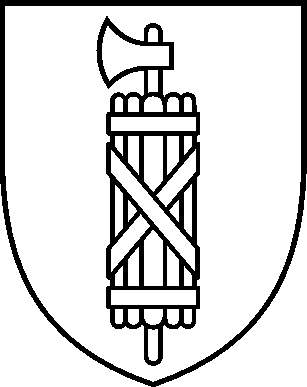 Interkantonale Vereinbarung für soziale Einrichtungen (IVSE)
Gesuch um Kostenübernahmegarantie (KÜG)Angaben zur PersonAngaben zum AufenthaltAngaben zu den Leistungen und zur LeistungsabgeltungBemerkungen der VerbindungsstelleAngaben zur EinrichtungAngaben zur EinrichtungAngaben zur EinrichtungIVSE-Bereich  A   DNameStrasse, Nr.TelefonPLZ, OrtFaxAbteilung / StandortE-MailNameVornameVornameGeburtsdatumGeschlechtGeschlechtSozialversicherungs-Nr.StaatsangehörigkeitStaatsangehörigkeitZivilrechtlicher Wohnsitz, (Strasse, Nr., PLZ, Ort, Kanton)Zivilrechtlicher Wohnsitz, (Strasse, Nr., PLZ, Ort, Kanton)Zivilrechtlicher Wohnsitz, (Strasse, Nr., PLZ, Ort, Kanton)Zivilrechtlicher Wohnsitz, (Strasse, Nr., PLZ, Ort, Kanton)Aufenthaltsort (bei externer Sonderschulung), (Strasse, Nr., PLZ, Ort, Kanton)Aufenthaltsort (bei externer Sonderschulung), (Strasse, Nr., PLZ, Ort, Kanton)Aufenthaltsort (bei externer Sonderschulung), (Strasse, Nr., PLZ, Ort, Kanton)Aufenthaltsort (bei externer Sonderschulung), (Strasse, Nr., PLZ, Ort, Kanton)Kindesschutz-/ErwachsenenschutzmassnahmeKindesschutz-/ErwachsenenschutzmassnahmeKindesschutz-/ErwachsenenschutzmassnahmeKindesschutz-/ErwachsenenschutzmassnahmeVormund / Vormundin Beistand / BeiständinVormund / Vormundin Beistand / BeiständinName, VornameName, VornameVormund / Vormundin Beistand / BeiständinVormund / Vormundin Beistand / BeiständinStrasse, Nr., PLZ, OrtStrasse, Nr., PLZ, OrtTelefon, E-MailTelefon, E-MailName und Adresse Vater(Strasse, Nr., PLZ, Ort, Kanton)Name und Adresse Vater(Strasse, Nr., PLZ, Ort, Kanton)Sorgeberechtigter Elternteil 	 ja   neinEntzug Aufenthaltsbestimmungs-
recht/Obhut	 ja   neinSorgeberechtigter Elternteil 	 ja   neinEntzug Aufenthaltsbestimmungs-
recht/Obhut	 ja   neinName und Adresse Mutter(Strasse, Nr., PLZ, Ort, Kanton)Name und Adresse Mutter(Strasse, Nr., PLZ, Ort, Kanton)Sorgeberechtigter Elternteil	 ja   neinEntzug Aufenthaltsbestimmungs-
recht/Obhut	 ja   neinSorgeberechtigter Elternteil	 ja   neinEntzug Aufenthaltsbestimmungs-
recht/Obhut	 ja   neinName und Adresse der zuweisenden Behörde(Strasse, Nr., PLZ, Ort) Name und Adresse der zuweisenden Behörde(Strasse, Nr., PLZ, Ort) Name und Adresse der zuweisenden Behörde(Strasse, Nr., PLZ, Ort) Datum des EintrittsAufenthalt geplant bis       unbefristet internBeginn der KÜGJugendstrafrechtliche Massnahme ja   nein extern Methode P (Pauschale) Methode P (Pauschale) Methode P (Pauschale) Methode P (Pauschale)Leistung 1Leistung 1Leistung 2Leistung 2Leistung 2Leistung 3Leistung 3Leistung/enLeistung/enSchule/UnterrichtSchule/UnterrichtWohnenWohnenWohnen* Wochenende/Ferien* Wochenende/FerienLeistungsstufeLeistungsstufekeinekeinekeinekeinekeinekeinekeineVerrechnungseinheitVerrechnungseinheitPräsenztagPräsenztagPräsenztagPräsenztagPräsenztagPräsenztagPräsenztagVerrechenbarer AufwandVerrechenbarer AufwandFr.Fr.Fr.Ort und DatumEinrichtung: Name, VornameUnterschrift……………………………………………………...……………………………………………………...……………………………………………………...Ort und DatumOrt und DatumOrt und DatumInnerkantonal zuständige Stelle des Standortkantons: St.GallenInnerkantonal zuständige Stelle des Standortkantons: St.GallenInnerkantonal zuständige Stelle des Standortkantons: St.GallenInnerkantonal zuständige Stelle des Standortkantons: St.GallenVerbindungsstelle IVSE des Standortkantons: St.GallenVerbindungsstelle IVSE des Standortkantons: St.GallenVerbindungsstelle IVSE des Standortkantons: St.GallenVerbindungsstelle IVSE des Standortkantons: St.GallenVerbindungsstelle IVSE des Standortkantons: St.GallenBildungsdepartement, Amt für Volksschule, SonderpädagogikABildungsdepartement, Amt für Volksschule, SonderpädagogikABildungsdepartement, Amt für Volksschule, SonderpädagogikABildungsdepartement, Amt für Volksschule, SonderpädagogikADepartement des Innern, Amt für SozialesDepartement des Innern, Amt für SozialesDepartement des Innern, Amt für SozialesDepartement des Innern, Amt für SozialesDepartement des Innern, Amt für SozialesUnterschrift……………………………………………………...……………………………………………………...……………………………………………………...UnterschriftUnterschrift……………………………………………………...……………………………………………………...……………………………………………………...Kontakt (Name)Nicole KrapfNicole KrapfNicole KrapfKontakt (Name)Kontakt (Name)Nicole HutterNicole HutterNicole HutterTelefon+41 58 229 89 47+41 58 229 89 47+41 58 229 89 47TelefonTelefon+41 58 229 24 42+41 58 229 24 42+41 58 229 24 42E-Mailnicole.krapf@sg.chnicole.krapf@sg.chnicole.krapf@sg.chE-MailE-Mailnicole.hutter@sg.chnicole.hutter@sg.chnicole.hutter@sg.ch* Behinderungsbedingte Wochenend- und Ferienbetreuung